NEWBURY & DISTRICT ORGANISTS’ ASSOCIATION 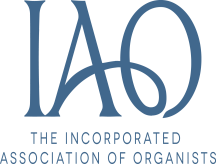 Annual General Meeting – Saturday 23rd February 2019 at 2.30pmSt Matthew's Church, Church Hill, Midgham, RG7 5UWPresent: Welcome: Apologies for Absence:Minutes of the Previous Meeting:Matters Arising:Chairman’s Report:Secretary’s Report:Treasurer’s Report:	a)Acceptance of the Annual Accounts:	b)Subscription Ratification:Membership Secretary’s Report:Webmaster’s Report:Social Secretary’s Report:Election of Officer’s and Committee Members:	Chairman:	Secretary:	Treasurer:	Membership Secretary:	Webmaster:	Committee Members:Appointment of Independent Examiner:Any Other Business: